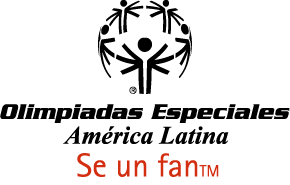 Olimpiadas Especiales Latino-AméricaInstrucciones de Planificación 2011 Solicitamos que por favor utilicen estos documentos como su guía oficial para asegurar que los planes  capturen efectivamente  toda la información relevante al programa  y se garantice la consistencia en la información.  Cada área especializada puede elegir incluir documentación adicional si ayuda a transmitir la visión completa del programa.Utilizaremos dichos planes operativos a fin de asegurar un alineamiento más estrecho y preciso al Plan Estratégico 2011-2015 de SOLA y darles apoyo técnico el año entrante.  Algunas secciones son idénticas al plan de SOLA  y otros varían al tomar en cuenta las idiosincrasias/actividades específicas de los programas nacionales.  Sección 1: Resumen EjecutivoProporcionar una breve evaluación de la situación actual, desafíos/retos y tendencias que impactan el funcionamiento del programa.  Sección 2: Metas Estratégicas 2011-2015Esta sección resume las metas estratégicas 2011-2015 para el programa nacional con a menos un dato especifico cuantitativo por cada meta.  Esta es la única sección donde se solicita proyectar hasta el 2015.  El resto del documento se concentra en las metas 2011 específicamente.Puede combinar las celdas de calidad y crecimiento si prefiere reflejarlo como un solo indicador, está a su discreción.  Ejemplo:  La meta estratégica regional de Deportes y Competiciones tiene proyectada crecer en X cantidad de atletas y entrenadores certificados.  El plan operativo nacional indica que el programa espera llegar a X cantidad de atletas y X cantidad de entrenadores para el 2015, donde contribuye al número final regional.Sección 3:  Prioridades y Metas 2011La sección principal del documento de planificación el cual detalla las iniciativas que se esperan ejecutar en el 2011 únicamente.  Las estratégicas que el programa buscará ejecutar deben apoyar los cinco pilares estratégicos.  En cada componente del pilar hay dos secciones; la primera “Meta Estratégica 2011-2015 que busca reiterar lo definido previamente (indicado en la sección #2) y la segunda “Acciones y Entregables en el 2011.”  Este último componente debe definir cuáles son las actividades a ejecutar en el 2011 y los resultados esperados.  No debe restringirse a solo una meta y acción por cada componente, a lo contrario, aquí buscamos ver a menos  2 metas y acciones por cada componente al ser estas las actividades que contribuyen alcanzar las metas 2011-2015 del programa.   Referirse al documento “Ejemplo de Plan Operativo,” que sirve de guía en lo que estamos buscando.Trate de evitar indicar por cada acción y entregable que se ejecutará en el Q4 o en un trimestre específico en un año.  Considere que los resultados/entregables deben reflejarse durante el transcurso de todo el año no concentrado en solo un trimestre.  Sección 4: Presupuesto  2011Esta sección indica las fuentes de ingreso para el 2011-individuos, corporaciones, organizaciones, o gobiernos.  Favor indicar el monto que proyecta recaudar y cuál será la distribución por área especializada.   Favor de compartir cualquier comentario adicional en la sección titulada “Comentario”  al lado de cada ingreso.Detalle de Ingresos: Presente un resumen de la distribución por área (actividades: Alps, dirección, voluntarios etc ) enfocados en nuevos ingresos en el 2011 y los montos restringidos que se espera utilizar en el 2011. Sección 5: Detalle de Gastos por Departamento e IniciativaEsta sección detalla todos los gastos anuales del 2011: gastos fijos, gastos variables (por area).   Resalta las asignaciones del  presupuesto operativo del programa nacional por área o iniciativa específica donde se define si el ingreso es en efectivo, especie, de fondos de becas o son fondos restringidos.  Nombre del DocumentoDescripciónAcción Requerida de Presidentes y Directores EjecutivosInstrucciones de Planificación Proporciona instrucciones detalladas de cómo llenar el documento del plan operativo  Referencia de planificaciónEjemplo de Plan OperativoUn ejemplo de cómo llenar el documentoReferencia de planificación2011 Modelo de Plan OperativoDocumento oficial del plan operativo a ser completado por los programas Completar para el 30 de noviembre